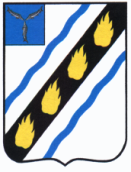 АДМИНИСТРАЦИЯСОВЕТСКОГО МУНИЦИПАЛЬНОГО РАЙОНАСАРАТОВСКОЙ ОБЛАСТИПОСТАНОВЛЕНИЕ от 17.09.2015  № 677                                                                                     р.п.СтепноеОб утверждении муниципальной программы«Развитие малого и среднего предпринимательствав Советском муниципальном районе на 2016-2020 годы» На основании постановлений Правительства Саратовской области от 11.10.2013 № 546-П «О государственной программе Саратовской области «Развитие экономического потенциала и повышение инвестиционной привлекательности региона до 2020 года»,  от 29.10.2012 №646-П «О порядке предоставления и условиях расходования из областного бюджета субсидии бюджетам муниципальных районов и городских округов области на софинансирование расходных обязательств муниципальных районов и городских округов области по реализации мероприятий муниципальных программ развития малого и среднего предпринимательства», в соответствии  с Федеральным законом от 06.10.2003 № 131-ФЗ «Об общих принципах организации местного самоуправления в Российской Федерации», со статьей 179 Бюджетного кодекса Российской Федерации, руководствуясь Уставом Советского муниципального района, администрация Советского муниципального района ПОСТАНОВЛЯЕТ:1.Утвердить муниципальную программу «Развитие малого и среднего предпринимательства в Советском муниципальном районе на 2016-2020 годы», согласно приложению.2. Контроль за исполнением настоящего постановления возложить на председателя комитета по экономическим и финансовым вопросам администрации Советского муниципального района Фролову Т.А.        3. Настоящее постановление вступает в силу со дня его подписания и подлежит официальному опубликованию.Глава  администрации  Советского муниципального  района                                          С.В.Пименов                       Богомолова С.И.5-18-29                                                                                       к постановлению администрации                                                                                             Советского муниципального района                                                                            от 17.09.2015 № 677Муниципальная программа«Развитие малого и среднегопредпринимательства в Советскоммуниципальном районена 2016 - 2020 годы»СтепноеПаспортмуниципальной  программы «Развитие малого и среднего предпринимательства в Советском муниципальном районе на 2016 - 2020 годы»Характеристика проблемы и обоснование необходимости ее решения программно-целевым методомМалое и среднее предпринимательство (далее - МСП), занимая важное место в структуре экономики района, устойчиво сохраняет достигнутые позиции и с каждым годом усиливает свое влияние на формирование общих социально-экономических показателей в различных отраслях экономики района.Именно благодаря постепенному поступательному развитию предпринимательства в современном российском обществе развивается конкуренция, рынок насыщается более качественными товарами и услугами, на смену устаревшим технологиям и практикам приходят новые, более современные.Развитие предпринимательства является ключевым элементом в решении задачи по формированию среднего класса в Российской Федерации.Взаимоотношения бизнеса и власти, в свою очередь, выстраиваются исходя из понимания необходимости совместного решения стоящих перед экономикой и обществом задач, на второй план постепенно отступают желание сиюминутного обогащения любыми средствами, с одной стороны и фискальное, потребительское отношение к бизнесу органов власти, с другой стороны.Государство, осуществляя функции по управлению экономическими процессами в стране на всех уровнях вертикали власти, начало выделять существенные ресурсы на поддержку созидательных предпринимательских инициатив, обеспечивая тем самым основные базовые условия как для содействия вхождения граждан в бизнес, так и для поддержки уже действующих субъектов предпринимательства, занятых в приоритетных сферах деятельности, практикующих социально ответственные подходы к ведению дел.В связи с этим представляется особая роль органов государственной власти и местного самоуправления по регулированию экономических процессов и защите отечественного бизнеса от более сильных зарубежных конкурентов и применения новых, более эффективных методов поддержки предпринимательства.В рамках правительственных мер были упрощены процедуры регистрации предпринимателей, было уменьшено количество проверок, упрощена процедура ведения и предоставления отчетности в налоговые органы, введена патентная система налогообложения.Программа, являющаяся логическим продолжением ранее реализованных в районе муниципальных целевых программ поддержки предпринимательства, разработана с учетом приоритетов поддержки предпринимательства, принятых на федеральном уровне, стратегических целей развития экономики района.	Малое и среднее предпринимательство заняло прочное место в структуре экономики Советского муниципального района и играет существенную роль в социальной жизни населения.          На 1 января 2015 года количество малых  и средних предприятий составило  535, в том числе: сельское хозяйство- 139; обрабатывающие производства-2; производство и распределение электороэнергии, газа и воды-2; ; оптовая и розничная торговля-265; транспорт и связь-4; прочие виды экономической деятельности-123. Общая численность работающих в малом и среднем предпринимательстве  более  2387 человек.         За 2014 год ими отгружено товаров собственного производства, выполнено работ и услуг на сумму   203,7 тыс. рублей, что на 107% больше   2013 года.  Среднемесячная заработная плата работников малых и средних предприятий в 2014 году составила  9600  рублей, увеличилась по сравнению с 2012 годом на  124 %.В отдельных социально-значимых отраслях экономики Советского муниципального района малый и средний бизнес занимает доминирующее положение, это розничная торговля, оказание платных услуг.	На становление и развитие малого и среднего предпринимательства в Советском муниципальном районе серьезное влияние оказывает существующая в стране экономическая ситуация и связанные с ней общие для района проблемы:	-отсутствие стартового капитала и необходимых знаний для успешного начала предпринимательской деятельности, а также средств на развитие;	-высокие процентные ставки по кредитам, нежелание коммерческих банков вкладывать деньги в малый бизнес из-за большого риска и отсутствия гарантий;         -недостаточное применение системы микрофинансирования;         -необеспеченность субъектов предпринимательства производственными площадями и земельными участками.           Необходим комплексный и последовательный подход, рассчитанный на долгосрочный период, который предполагает использование программно-целевых методов, обеспечивающих увязку реализации мероприятий по срокам, ресурсам, исполнителям, а также организацию процесса управления и контроля. В числе таких мероприятий:-создание организаций, образующих инфраструктуру поддержки субъектов малого и среднего предпринимательства;-финансовая поддержка субъектов малого и среднего предпринимательства;     -информационная поддержка субъектов малого и среднего предпринимательства;-консультативная поддержка субъектов малого и среднего предпринимательства;-поддержка субъектов малого и среднего предпринимательства в области подготовки, переподготовки и повышения квалификации кадров;-иные формы поддержки субъектов малого и среднего предпринимательства в Советском муниципальном районе.2. Основные цели и задачи Программы	Программа разработана с учетом основных приоритетов социально-экономического развития Советского муниципального района.	Основной целью Программы является формирование благоприятных условий, стимулирующих граждан к осуществлению самостоятельной предпринимательской деятельности и обеспечивающих качественный и количественный рост эффективно работающих малых и средних предприятий в приоритетных отраслях экономики.	Указанная цель будет достигаться путем решения следующих задач:осуществление имущественной поддержки субъектов малого и среднего предпринимательства;информационное обеспечение реализации Программы;развитие инфраструктуры поддержки субъектов малого и среднего предпринимательства в Советском муниципальном районе;содействие сбалансированному развитию потребительского рынка за счёт оптимального размещения предприятий потребительского рынка, обеспечивающего одинаковую доступность товаров и услуг на территории района, в частности - сохранение сети торговых предприятий в каждом населённом пункте района с необходимым для сельского жителя ассортиментом, развитие малых и средних предприятий сети бытового обслуживания в муниципальных образованиях;сохранение существующих и создание новых рабочих мест, создание условий для организации собственного бизнеса, вовлечение в него безработных граждан и других социально незащищенных групп населения;содействие в продвижении товаров (работ, услуг)  субъектам малого и среднего предпринимательства на районном и областном уровне;увеличение налоговых поступлений от субъектов малого и среднего предпринимательства района, применяющих специальные режимы налогооблажения;формирование положительного имиджа предпринимателя Советского муниципального района.	Указанные цели и задачи соответствуют приоритетам социально-экономического развития Советского муниципального района.Способы и механизмы решения каждой из задач определены в основных мероприятиях Программы. Выполнение этих задач должно усилить роль малого и среднего бизнеса в социально-экономическом развитии района.3. Система  программных мероприятийПеречень программных мероприятий представлен в Приложении № 1 к Программе.	Согласно Приложению № 1 предусматриваются мероприятия по следующим разделам:          1.   Развитие инфраструктуры малого и среднего предпринимательства.В рамках реализации муниципальной программы поддержки предпринимательства в районе в 2016-2020 годах будет продолжена работа по развитию инфраструктуры поддержки предпринимательства в целях расширения спектра и увеличения объемов услуг, оказываемых предпринимателям района.          2. Финансовая поддержка субъектов малого и среднего предпринимательства:       -обеспечение финансовой поддержки посредством  коммерциализации (документарного оформления) идей, отобранных на конкурсной основе, за счет средств федерального, областного  и районного бюджета;        -реализация мероприятий по предоставлению грантов субъектам малого предпринимательства в сферах, приоритетных для социально-экономического развития района.          3. Информационная  поддержка субъектов малого и среднего предпринимательства.Опыт развития отечественного предпринимательства убедительно показывает, что наряду с необходимостью финансовой и имущественной поддержки малого бизнеса, все большее значение приобретает обеспечение малых и средних предприятий необходимыми информационными ресурсами для развития предпринимательской деятельности. Информационное сопровождение Программы является необходимым условием ее успешной реализации. Публичность, открытость Программы обеспечит привлечение максимального количества участвующих в ее реализации субъектов малого и среднего предпринимательства, организаций финансового рынка, производственных и инновационных предприятий района.       4. Поддержка субъектов малого и среднего предпринимательства в области подготовки, переподготовки и повышения квалификации кадров.       5. Малый бизнес - важнейшая часть экономики района. Он обеспечивает формирование конкурентной среды, самозанятость населения и стабильность налоговых поступлений.С целью популяризации в обществе положительного образа предпринимателя, распространения среди молодежи идеи самореализации в бизнесе настоящей Программой предусмотрены следующие мероприятия:оказание консультативной и информационной помощи субъектам малого предпринимательства района в участии в областном конкурсе «Предприниматель Саратовской губернии»;подготовка и проведение семинаров, совещаний, «круглых столов» с представителями малого и среднего бизнеса;организация праздничных мероприятий. Для обеспечения открытости Программы планируется реализация следующих мероприятий:размещение информационных материалов, посвященных популяризации предпринимательства в СМИ и на официальном сайте Советского муниципального района Саратовской области;размещение информации об инвестиционных площадках на территории района на официальном сайте Правительства Саратовской области;участие предпринимателей района в ежегодном областном конкурсе среди субъектов малого предпринимательства «Предприниматель года»;по итогам работы субъектов малого предпринимательства, направление материалов для размещения на районную Доску почета лучших предпринимателей.Муниципальная поддержка приоритетных для района направлений малого бизнеса в рамках данного мероприятия осуществляется путем:доведения бизнес-идей субъектов малого предпринимательства до оформленных по действующим стандартам бизнес-планов, имеющих важное социально-экономическое значение для района;предоставления в аренду муниципального имущества на льготных условиях;привлечение к участию субъектов малого и среднего предпринимательства в проводимых конкурсах и аукционах на продажу земельных участков, нежилых помещений согласно действующему законодательству.          Перечень мероприятий по реализации муниципальной Программы «Развитие малого и среднего предпринимательства в районе на 2016-2020 годы» представлен в приложении № 1 к Программе.4. Ресурсное обеспечение Программы        Финансирование мероприятий Программы обеспечивается за счет средств местного бюджета с привлечением средств областного  бюджета.        В целом на реализацию Программы в 2016-2020 годах предусматриваются расходы в размере 9550,0 тыс. руб., в том числе: местный бюджет -  150,0  тыс. руб. (прогнозно),областной бюджет - 1900,0 тыс. руб. (прогнозно);федеральный бюджет – 7500,0 тыс. руб. (прогнозно)В том числе по годам: в 2016 году –1910,0 тыс. руб., в том числе: -местный бюджет -  30,0  тыс. руб. (прогнозно); -областной бюджет – 380,0 тыс. руб. (прогнозно);-федеральный бюджет- 1500,0 тыс. руб. (прогнозно);в 2017 год- 1910,0 тыс. руб., в том числе: -местный бюджет -  30,0  тыс. руб. (прогнозно); -областной бюджет – 380,0 тыс. руб. (прогнозно); -федеральный бюджет- 1500,0 тыс. руб. (прогнозно);в 2018 год – 1910,0 тыс. руб., в том числе: -местный бюджет -  30,0  тыс. руб. (прогнозно); -областной бюджет – 380,0 тыс. руб. (прогнозно);-федеральный бюджет- 1500,0 тыс. руб. (прогнозно);в 2019 год – 1910,0 тыс. руб., в том числе: -местный бюджет -  30,0  тыс. руб. (прогнозно); -областной бюджет – 380,0 тыс. руб. (прогнозно);-федеральный бюджет- 1500,0 тыс. руб. (прогнозно);в 2020 год – 1910,0 тыс. руб., в том числе: -местный бюджет -  30,0  тыс. руб. (прогнозно); -областной бюджет – 380,0 тыс. руб. (прогнозно);-федеральный бюджет- 1500,0 тыс. руб. (прогнозно);Финансовые средства на реализацию мероприятий Программы ежегодно уточняются в установленном порядке.4.1. Порядок и условия оказания поддержки субъектам малого и среднего предпринимательстваВ целях обеспечения роста предпринимательской активности в районах Саратовской области, в том числе в сельской местности, в подпрограмме 3 «Развитие малого и среднего предпринимательства в Саратовской области Государственной программы Саратовской области «Развитие экономического потенциала и повышение инвестиционной привлекательности региона до 2020 года» утвержденной Постановлением Правительства Саратовской области от 11.10.2013 №546-П, предусмотрено софинансирование в соответствии с законодательством расходных обязательств муниципальных районов области по реализации мероприятий муниципальных программ развития малого и среднего предпринимательства.В рамках данного мероприятия, в Программе предусмотрено мероприятие по финансовой поддержке субъектов малого и среднего предпринимательства Советского муниципального района, Саратовской области: поддержка начинающих субъектов малого предпринимательства - предоставление субсидий (грантов) субъектам малого предпринимательства вновь зарегистрированным и действующим менее одного года, в целях возмещения части затрат при создании собственного бизнеса в сферах, приоритетных для социально-экономического развития района.Цели, условия предоставления субсидий, категории получателей и порядок возврата субсидии (гранта), в случае нарушения условий его предоставления, изложены в Порядке предоставления из бюджета Советского муниципального района Саратовской области субсидий (гранта)  вновь зарегистрированным и действующим менее одного года субъектам малого и среднего предпринимательства, установленном Приложением №2 к Программе.Реализация Программы даст возможность не только поддержать предпринимательскую инициативу начинающих предпринимателей, вновь зарегистрированных и действующих менее одного года, а также позволит приобрести основные средства, сырье, комплектующие и иные товары для развития и расширения собственного производства товаров, работ или услуг, увеличить выпуск продукции в сфере деятельности субъектов малого предпринимательства, соответствующей приоритетным направлениям развития малого и среднего предпринимательства в районе. Приоритетная категория получателей грантов на создание собственного бизнеса - это предприниматели, работающие на рынке не более одного года, в том числе осуществляющие деятельность в сфере сельскохозяйственного производства, перерабатывающей промышленности, бытового обслуживания на селе, транспортного обслуживания, в сфере жилищно-коммунального хозяйства, благоустройства, предоставления социальных и персональных услуг.          	               5. Сроки и этапы реализации Программы	Реализация Программы осуществляется в 2016-2020 годы.	Успешная реализация мероприятий Программы позволит сформировать устойчивый, динамично развивающийся слой малых и средних предприятий и индивидуальных предпринимателей, активно развивающих приоритетные направления и создающих новые рабочие места.6. Организация управления реализацией Программы и контроль за ходом ее выполнения	Организацию выполнения Программы осуществляет администрация Советского муниципального района.	Общий контроль за исполнением Программы осуществляется  отделом экономики, инвестиционной политики и муниципальных закупок администрации  Советского муниципального района.7. Прогноз ожидаемых социально - экономических результатов реализации Программы	Реализация Программы обеспечит получение следующих результатов:    - увеличение вклада малого и среднего предпринимательства в социально-экономическое развитие Советского муниципального района;   - качественный и количественный рост числа субъектов малого и среднего предпринимательства, эффективно работающих в приоритетных отраслях экономики Советского муниципального района;   - увеличение налоговых поступлений в местный бюджет от деятельности субъектов малого и среднего предпринимательства;   - рост доходов и уровня социальной защищенности работников, занятых в предпринимательской сфере;   - улучшение качества услуг, оказываемых населению Советского муниципального района субъектами малого и среднего предпринимательства;  - рост предпринимательской активности в Советском муниципальном районе, выход продукции малых и средних предприятий района на внешние рынки.	На момент окончания действия Программы планируется достижение следующих социально-экономических показателей:         1. Показатели экономической эффективности:- увеличение числа малых и средних предприятий на 4,0%;- увеличение численности работников, занятых на малых и средних предприятиях, на 21,0%;- рост объемов отгруженных товаров, выполненных работ, оказанных услуг малыми предприятиями на 14%;- рост оборота малых и средних предприятий на 14%;       2. Показатели социальной эффективности:- сохранение созданных рабочих мест;- увеличение размера средней заработной платы на малых и средних предприятиях не менее чем в 1,4 раза;- повышение благосостояния населения, снижение общей социальной напряженности в районе;- насыщение потребительского рынка товарами и услугами, удовлетворение потребительского спроса населения.Верно: И.о.начальника отдела делопроизводства и контроля                                                  А.К.Долганова                                                                                                                                                                                             Приложение № 1                                                                                                                                              к   муниципальной    программе«Развитие малого и среднего       предпринимательства в Советском  муниципальном районе на 2016-2020 годы»                                                                                                                                                                                                                     ПЕРЕЧЕНЬмероприятий по реализации муниципальной программы «Развитие малого и среднего предпринимательства в Советском муниципальном районе Саратовской области на 2016-2020 годы»Верно: И.о.начальника отдела делопроизводства и контроля                                                                                                                                             А.К.Долганова                                                                     Наименование         Программы    Муниципальная     программа  «Развитие   малого и среднего предпринимательства  в   Советском муниципальном районе на 2016-2020 годы» (далее - Программа)Основание        для разработки Программы - Федеральный закон  от  06.10.2003 года  № 131-ФЗ  «Об   общих     принципах           организации местного                       самоуправления в Российской Федерации», - Федеральный  закон  от  24.07.2007 года   №  209-ФЗ «О   развитии малого и среднего  предпринимательства  в  Российской Федерации».Заказчик Программы  Администрация Советского  муниципального районаРазработчик           Программы          Отдел экономики, инвестиционной политики и муниципальных закупок администрации Советского муниципального районаЦель    и     задачи   Программы               Основной   целью   Программы   является:   дальнейшее создание благоприятных условий для устойчивого развития малого и среднего предпринимательства в районе, развитие конструктивного диалога и сотрудничества между бизнес-сообществами и органами местного самоуправления.  Задачи   Программы:   - поддержка (включая финансовую) субъектов малого и среднего предпринимательства в области производства, оказания услуг;
- содействие развитию инфраструктуры поддержки субъектов малого и среднего предпринимательства;
- практическое взаимодействие с общественными и некоммерческими предпринимательскими организациями;
- создание условий для развития социально-ориентированного предпринимательстваСроки     реализацииПрограммы 2016- 2020 годыИсполнители основныхмероприятий   Программы            Администрация Советского муниципального района, органы местного самоуправления  и их структурные    подразделения;ГКУ СО «Центр занятости населения Советского района» (по согласованию)Объемы и источники обеспечения ПрограммыОбщий объем финансирования Программы 2016-2020 годы составит : 9550,0 тыс.руб., в том числе:местный бюджет -  150,0  тыс. руб. (прогнозно)областной бюджет – 1 900,0 тыс. руб. (прогнозно)федеральный бюджет- 7 500,0 тыс. руб. (прогнозно).2016 г.- 1910,0 тыс. руб., в том числе:местный бюджет- 30,0 тыс. руб. (прогнозно)областной бюджет- 380,0 тыс. руб. (прогнозно)федеральный бюджет – 1500,0 тыс. руб. (прогнозно) 2017 г. - 1910,0 тыс. руб., в том числе:местный бюджет- 30,0 тыс. руб. (прогнозно)областной бюджет- 380,0 тыс. руб. (прогнозно)федеральный бюджет – 1500,0 тыс. руб. (прогнозно) 2018 г.- 1910,0 тыс. руб., в том числе:местный бюджет- 30,0 тыс. руб. (прогнозно)областной бюджет- 380,0 тыс. руб. (прогнозно)федеральный бюджет – 1500,0 тыс. руб. (прогнозно)2019 г. - 1910,0 тыс. руб., в том числе:местный бюджет- 30,0 тыс. руб. (прогнозно)областной бюджет- 380,0 тыс. руб. (прогнозно)федеральный бюджет – 1500,0 тыс. руб. (прогнозно)2020 г.- 1910,0 тыс. руб., в том числе:местный бюджет- 30,0 тыс. руб. (прогнозно)областной бюджет- 380,0 тыс. руб. (прогнозно)федеральный бюджет – 1500,0 тыс. руб. (прогнозно)Ожидаемые   конечные  результаты           реализации Программы   -  увеличение количества малых предприятий в муниципальном районе не меньше, чем на 4 % в год;   -  увеличение  налоговых  поступлений  в   местный                       бюджет от деятельности субъектов малого и среднего                       предпринимательства; - увеличение объема инвестиций в основной  капитал                       малых и средних предприятий района; - достижение уровня среднемесячной заработной платы на малых и средних предприятиях в муниципальном районе 10540 руб.;- рост доходов и  уровня  социальной  защищенности                       работников, занятых в предпринимательской сфере;- улучшение качества услуг, оказываемых  населению                       Советского   муниципального   района   субъектами                       малого  и  среднего  предпринимательства.Система  организации контроля за исполнением  Программы  Контроль за исполнением  Программы  осуществляется отделом экономики, инвестиционной политики и муниципальных закупок  администрации Советского муниципального района.№ п/пНаименование мероприятияНаименование мероприятияНаименование мероприятияСрок исполненияСрок исполненияСрок исполненияОбъем финансового обеспечения (прогнозно) (тыс.руб.)Объем финансового обеспечения (прогнозно) (тыс.руб.)в том числе за счет средств (прогнозно)в том числе за счет средств (прогнозно)в том числе за счет средств (прогнозно)в том числе за счет средств (прогнозно)в том числе за счет средств (прогнозно)в том числе за счет средств (прогнозно)в том числе за счет средств (прогнозно)в том числе за счет средств (прогнозно)в том числе за счет средств (прогнозно)в том числе за счет средств (прогнозно)в том числе за счет средств (прогнозно)Ответственный исполнительОтветственный исполнительОтветственный исполнительОжидаемые результатыОжидаемые результаты№ п/пНаименование мероприятияНаименование мероприятияНаименование мероприятияСрок исполненияСрок исполненияСрок исполненияОбъем финансового обеспечения (прогнозно) (тыс.руб.)Объем финансового обеспечения (прогнозно) (тыс.руб.)Бюджета муниципального районаБюджета муниципального районаБюджета муниципального районаБюджета муниципального районаОбластного бюджетаОбластного бюджетаФедерального бюджетаФедерального бюджетаФедерального бюджетаВнебюджетных источниковВнебюджетных источниковОтветственный исполнительОтветственный исполнительОтветственный исполнительОжидаемые результатыОжидаемые результаты                                                                   1.Финансовая поддержка субъектов малого и среднего предпринимательства                                                                   1.Финансовая поддержка субъектов малого и среднего предпринимательства                                                                   1.Финансовая поддержка субъектов малого и среднего предпринимательства                                                                   1.Финансовая поддержка субъектов малого и среднего предпринимательства                                                                   1.Финансовая поддержка субъектов малого и среднего предпринимательства                                                                   1.Финансовая поддержка субъектов малого и среднего предпринимательства                                                                   1.Финансовая поддержка субъектов малого и среднего предпринимательства                                                                   1.Финансовая поддержка субъектов малого и среднего предпринимательства                                                                   1.Финансовая поддержка субъектов малого и среднего предпринимательства                                                                   1.Финансовая поддержка субъектов малого и среднего предпринимательства                                                                   1.Финансовая поддержка субъектов малого и среднего предпринимательства                                                                   1.Финансовая поддержка субъектов малого и среднего предпринимательства                                                                   1.Финансовая поддержка субъектов малого и среднего предпринимательства                                                                   1.Финансовая поддержка субъектов малого и среднего предпринимательства                                                                   1.Финансовая поддержка субъектов малого и среднего предпринимательства                                                                   1.Финансовая поддержка субъектов малого и среднего предпринимательства                                                                   1.Финансовая поддержка субъектов малого и среднего предпринимательства                                                                   1.Финансовая поддержка субъектов малого и среднего предпринимательства                                                                   1.Финансовая поддержка субъектов малого и среднего предпринимательства                                                                   1.Финансовая поддержка субъектов малого и среднего предпринимательства                                                                   1.Финансовая поддержка субъектов малого и среднего предпринимательства                                                                   1.Финансовая поддержка субъектов малого и среднего предпринимательства                                                                   1.Финансовая поддержка субъектов малого и среднего предпринимательства                                                                   1.Финансовая поддержка субъектов малого и среднего предпринимательства                                                                   1.Финансовая поддержка субъектов малого и среднего предпринимательства1.11.1Предоставление грантов субъектам малого предпринимательства  в сферах, приоритетных для социально-экономического развития районаПредоставление грантов субъектам малого предпринимательства  в сферах, приоритетных для социально-экономического развития районаПредоставление грантов субъектам малого предпринимательства  в сферах, приоритетных для социально-экономического развития районаПредоставление грантов субъектам малого предпринимательства  в сферах, приоритетных для социально-экономического развития района2016-20202016-20209550,0150,0150,0150,0150,0150,01900,01900,07500,07500,07500,0Отдел экономики, инвестиционной политики и муниципальных закупок  администрации Советского муниципального районаОтдел экономики, инвестиционной политики и муниципальных закупок  администрации Советского муниципального районаПривлечение субъектов малого предпринимательства к реализации муниципальных программПривлечение субъектов малого предпринимательства к реализации муниципальных программ1.11.1Предоставление грантов субъектам малого предпринимательства  в сферах, приоритетных для социально-экономического развития районаПредоставление грантов субъектам малого предпринимательства  в сферах, приоритетных для социально-экономического развития районаПредоставление грантов субъектам малого предпринимательства  в сферах, приоритетных для социально-экономического развития районаПредоставление грантов субъектам малого предпринимательства  в сферах, приоритетных для социально-экономического развития района201620161910,030,030,030,030,030,0380,0380,01500,01500,01500,0Отдел экономики, инвестиционной политики и муниципальных закупок  администрации Советского муниципального районаОтдел экономики, инвестиционной политики и муниципальных закупок  администрации Советского муниципального районаПривлечение субъектов малого предпринимательства к реализации муниципальных программПривлечение субъектов малого предпринимательства к реализации муниципальных программ1.11.1Предоставление грантов субъектам малого предпринимательства  в сферах, приоритетных для социально-экономического развития районаПредоставление грантов субъектам малого предпринимательства  в сферах, приоритетных для социально-экономического развития районаПредоставление грантов субъектам малого предпринимательства  в сферах, приоритетных для социально-экономического развития районаПредоставление грантов субъектам малого предпринимательства  в сферах, приоритетных для социально-экономического развития района201720171910,030,030,030,030,030,0380,0380,01500,01500,01500,0Отдел экономики, инвестиционной политики и муниципальных закупок  администрации Советского муниципального районаОтдел экономики, инвестиционной политики и муниципальных закупок  администрации Советского муниципального районаПривлечение субъектов малого предпринимательства к реализации муниципальных программПривлечение субъектов малого предпринимательства к реализации муниципальных программ1.11.1Предоставление грантов субъектам малого предпринимательства  в сферах, приоритетных для социально-экономического развития районаПредоставление грантов субъектам малого предпринимательства  в сферах, приоритетных для социально-экономического развития районаПредоставление грантов субъектам малого предпринимательства  в сферах, приоритетных для социально-экономического развития районаПредоставление грантов субъектам малого предпринимательства  в сферах, приоритетных для социально-экономического развития района201820181910,030,030,030,030,030,0380,0380,01500,01500,01500,0Отдел экономики, инвестиционной политики и муниципальных закупок  администрации Советского муниципального районаОтдел экономики, инвестиционной политики и муниципальных закупок  администрации Советского муниципального районаПривлечение субъектов малого предпринимательства к реализации муниципальных программПривлечение субъектов малого предпринимательства к реализации муниципальных программ1.11.1Предоставление грантов субъектам малого предпринимательства  в сферах, приоритетных для социально-экономического развития районаПредоставление грантов субъектам малого предпринимательства  в сферах, приоритетных для социально-экономического развития районаПредоставление грантов субъектам малого предпринимательства  в сферах, приоритетных для социально-экономического развития районаПредоставление грантов субъектам малого предпринимательства  в сферах, приоритетных для социально-экономического развития района201920191910,030,030,030,030,030,0380,0380,01500,01500,01500,0Отдел экономики, инвестиционной политики и муниципальных закупок  администрации Советского муниципального районаОтдел экономики, инвестиционной политики и муниципальных закупок  администрации Советского муниципального районаПривлечение субъектов малого предпринимательства к реализации муниципальных программПривлечение субъектов малого предпринимательства к реализации муниципальных программ1.11.1Предоставление грантов субъектам малого предпринимательства  в сферах, приоритетных для социально-экономического развития районаПредоставление грантов субъектам малого предпринимательства  в сферах, приоритетных для социально-экономического развития районаПредоставление грантов субъектам малого предпринимательства  в сферах, приоритетных для социально-экономического развития районаПредоставление грантов субъектам малого предпринимательства  в сферах, приоритетных для социально-экономического развития района202020201910,030,030,030,030,030,0380,0380,01500,01500,01500,0Отдел экономики, инвестиционной политики и муниципальных закупок  администрации Советского муниципального районаОтдел экономики, инвестиционной политики и муниципальных закупок  администрации Советского муниципального районаПривлечение субъектов малого предпринимательства к реализации муниципальных программПривлечение субъектов малого предпринимательства к реализации муниципальных программИтого по разделуИтого по разделуИтого по разделуИтого по разделу2016-20202016-20209550,0150,0150,0150,0150,0150,01900,01900,07500,07500,07500,0201620161910,030,030,030,030,030,0380,0380,01500,01500,01500,0201720171910,030,030,030,030,030,0380,0380,01500,01500,01500,0201820181910,030,030,030,030,030,0380,0380,01500,01500,01500,0201920191910,030,030,030,030,030,0380,0380,01500,01500,01500,0202020201910,030,030,030,030,030,0380,0380,01500,01500,01500,02.Информационная поддержка субъектов малого и среднего предпринимательства2.Информационная поддержка субъектов малого и среднего предпринимательства2.Информационная поддержка субъектов малого и среднего предпринимательства2.Информационная поддержка субъектов малого и среднего предпринимательства2.Информационная поддержка субъектов малого и среднего предпринимательства2.Информационная поддержка субъектов малого и среднего предпринимательства2.Информационная поддержка субъектов малого и среднего предпринимательства2.Информационная поддержка субъектов малого и среднего предпринимательства2.Информационная поддержка субъектов малого и среднего предпринимательства2.Информационная поддержка субъектов малого и среднего предпринимательства2.Информационная поддержка субъектов малого и среднего предпринимательства2.Информационная поддержка субъектов малого и среднего предпринимательства2.Информационная поддержка субъектов малого и среднего предпринимательства2.Информационная поддержка субъектов малого и среднего предпринимательства2.Информационная поддержка субъектов малого и среднего предпринимательства2.Информационная поддержка субъектов малого и среднего предпринимательства2.Информационная поддержка субъектов малого и среднего предпринимательства2.Информационная поддержка субъектов малого и среднего предпринимательства2.Информационная поддержка субъектов малого и среднего предпринимательства2.Информационная поддержка субъектов малого и среднего предпринимательства2.Информационная поддержка субъектов малого и среднего предпринимательства2.Информационная поддержка субъектов малого и среднего предпринимательства2.Информационная поддержка субъектов малого и среднего предпринимательства2.Информационная поддержка субъектов малого и среднего предпринимательства2.Информационная поддержка субъектов малого и среднего предпринимательства2.1Участие в областных, районных мероприятиях,  посвященных «Дню предпринимателя»Участие в областных, районных мероприятиях,  посвященных «Дню предпринимателя»Участие в областных, районных мероприятиях,  посвященных «Дню предпринимателя»Участие в областных, районных мероприятиях,  посвященных «Дню предпринимателя»2016-20202016-202028,028,028,028,028,028,0Отдел экономики, инвестиционной политики и муниципальных закупок  администрации  Советского муниципального района, администрации муниципальных образований Советского муниципального района (по согласованию)Отдел экономики, инвестиционной политики и муниципальных закупок  администрации  Советского муниципального района, администрации муниципальных образований Советского муниципального района (по согласованию)Отдел экономики, инвестиционной политики и муниципальных закупок  администрации  Советского муниципального района, администрации муниципальных образований Советского муниципального района (по согласованию)Формирование благоприятного общественного мнения о субъектах малого и среднего предпринимательстваФормирование благоприятного общественного мнения о субъектах малого и среднего предпринимательства2.1Участие в областных, районных мероприятиях,  посвященных «Дню предпринимателя»Участие в областных, районных мероприятиях,  посвященных «Дню предпринимателя»Участие в областных, районных мероприятиях,  посвященных «Дню предпринимателя»Участие в областных, районных мероприятиях,  посвященных «Дню предпринимателя»201620165,05,05,05,05,05,0Отдел экономики, инвестиционной политики и муниципальных закупок  администрации  Советского муниципального района, администрации муниципальных образований Советского муниципального района (по согласованию)Отдел экономики, инвестиционной политики и муниципальных закупок  администрации  Советского муниципального района, администрации муниципальных образований Советского муниципального района (по согласованию)Отдел экономики, инвестиционной политики и муниципальных закупок  администрации  Советского муниципального района, администрации муниципальных образований Советского муниципального района (по согласованию)Формирование благоприятного общественного мнения о субъектах малого и среднего предпринимательстваФормирование благоприятного общественного мнения о субъектах малого и среднего предпринимательства2.1Участие в областных, районных мероприятиях,  посвященных «Дню предпринимателя»Участие в областных, районных мероприятиях,  посвященных «Дню предпринимателя»Участие в областных, районных мероприятиях,  посвященных «Дню предпринимателя»Участие в областных, районных мероприятиях,  посвященных «Дню предпринимателя»201720175,05,05,05,05,05,0Отдел экономики, инвестиционной политики и муниципальных закупок  администрации  Советского муниципального района, администрации муниципальных образований Советского муниципального района (по согласованию)Отдел экономики, инвестиционной политики и муниципальных закупок  администрации  Советского муниципального района, администрации муниципальных образований Советского муниципального района (по согласованию)Отдел экономики, инвестиционной политики и муниципальных закупок  администрации  Советского муниципального района, администрации муниципальных образований Советского муниципального района (по согласованию)Формирование благоприятного общественного мнения о субъектах малого и среднего предпринимательстваФормирование благоприятного общественного мнения о субъектах малого и среднего предпринимательства2.1Участие в областных, районных мероприятиях,  посвященных «Дню предпринимателя»Участие в областных, районных мероприятиях,  посвященных «Дню предпринимателя»Участие в областных, районных мероприятиях,  посвященных «Дню предпринимателя»Участие в областных, районных мероприятиях,  посвященных «Дню предпринимателя»201820186,06,06,06,06,06,0Отдел экономики, инвестиционной политики и муниципальных закупок  администрации  Советского муниципального района, администрации муниципальных образований Советского муниципального района (по согласованию)Отдел экономики, инвестиционной политики и муниципальных закупок  администрации  Советского муниципального района, администрации муниципальных образований Советского муниципального района (по согласованию)Отдел экономики, инвестиционной политики и муниципальных закупок  администрации  Советского муниципального района, администрации муниципальных образований Советского муниципального района (по согласованию)Формирование благоприятного общественного мнения о субъектах малого и среднего предпринимательстваФормирование благоприятного общественного мнения о субъектах малого и среднего предпринимательства2.1Участие в областных, районных мероприятиях,  посвященных «Дню предпринимателя»Участие в областных, районных мероприятиях,  посвященных «Дню предпринимателя»Участие в областных, районных мероприятиях,  посвященных «Дню предпринимателя»Участие в областных, районных мероприятиях,  посвященных «Дню предпринимателя»201920196,06,06,06,06,06,0Отдел экономики, инвестиционной политики и муниципальных закупок  администрации  Советского муниципального района, администрации муниципальных образований Советского муниципального района (по согласованию)Отдел экономики, инвестиционной политики и муниципальных закупок  администрации  Советского муниципального района, администрации муниципальных образований Советского муниципального района (по согласованию)Отдел экономики, инвестиционной политики и муниципальных закупок  администрации  Советского муниципального района, администрации муниципальных образований Советского муниципального района (по согласованию)Формирование благоприятного общественного мнения о субъектах малого и среднего предпринимательстваФормирование благоприятного общественного мнения о субъектах малого и среднего предпринимательства2.1Участие в областных, районных мероприятиях,  посвященных «Дню предпринимателя»Участие в областных, районных мероприятиях,  посвященных «Дню предпринимателя»Участие в областных, районных мероприятиях,  посвященных «Дню предпринимателя»Участие в областных, районных мероприятиях,  посвященных «Дню предпринимателя»202020206,06,06,06,06,06,0Отдел экономики, инвестиционной политики и муниципальных закупок  администрации  Советского муниципального района, администрации муниципальных образований Советского муниципального района (по согласованию)Отдел экономики, инвестиционной политики и муниципальных закупок  администрации  Советского муниципального района, администрации муниципальных образований Советского муниципального района (по согласованию)Отдел экономики, инвестиционной политики и муниципальных закупок  администрации  Советского муниципального района, администрации муниципальных образований Советского муниципального района (по согласованию)Формирование благоприятного общественного мнения о субъектах малого и среднего предпринимательстваФормирование благоприятного общественного мнения о субъектах малого и среднего предпринимательства2.1Итого по разделуИтого по разделуИтого по разделуИтого по разделу2016-20202016-202028,028,028,028,028,028,0201620165,05,05,05,05,05,0201720175,05,05,05,05,05,0201820186,06,06,06,06,06,0201920196,06,06,06,06,06,0202020206,06,06,06,06,06,0Итого по разделуИтого по разделу3. Проведение публичных совещаний, круглых столов и т.д. для представителей малого и среднего бизнеса3. Проведение публичных совещаний, круглых столов и т.д. для представителей малого и среднего бизнеса3. Проведение публичных совещаний, круглых столов и т.д. для представителей малого и среднего бизнеса3. Проведение публичных совещаний, круглых столов и т.д. для представителей малого и среднего бизнеса3. Проведение публичных совещаний, круглых столов и т.д. для представителей малого и среднего бизнеса3. Проведение публичных совещаний, круглых столов и т.д. для представителей малого и среднего бизнеса3. Проведение публичных совещаний, круглых столов и т.д. для представителей малого и среднего бизнеса3. Проведение публичных совещаний, круглых столов и т.д. для представителей малого и среднего бизнеса3. Проведение публичных совещаний, круглых столов и т.д. для представителей малого и среднего бизнеса3. Проведение публичных совещаний, круглых столов и т.д. для представителей малого и среднего бизнеса3. Проведение публичных совещаний, круглых столов и т.д. для представителей малого и среднего бизнеса3. Проведение публичных совещаний, круглых столов и т.д. для представителей малого и среднего бизнеса3. Проведение публичных совещаний, круглых столов и т.д. для представителей малого и среднего бизнеса3. Проведение публичных совещаний, круглых столов и т.д. для представителей малого и среднего бизнеса3. Проведение публичных совещаний, круглых столов и т.д. для представителей малого и среднего бизнеса3. Проведение публичных совещаний, круглых столов и т.д. для представителей малого и среднего бизнеса3. Проведение публичных совещаний, круглых столов и т.д. для представителей малого и среднего бизнеса3. Проведение публичных совещаний, круглых столов и т.д. для представителей малого и среднего бизнеса3. Проведение публичных совещаний, круглых столов и т.д. для представителей малого и среднего бизнеса3. Проведение публичных совещаний, круглых столов и т.д. для представителей малого и среднего бизнеса3. Проведение публичных совещаний, круглых столов и т.д. для представителей малого и среднего бизнеса3. Проведение публичных совещаний, круглых столов и т.д. для представителей малого и среднего бизнеса3. Проведение публичных совещаний, круглых столов и т.д. для представителей малого и среднего бизнеса3. Проведение публичных совещаний, круглых столов и т.д. для представителей малого и среднего бизнеса3. Проведение публичных совещаний, круглых столов и т.д. для представителей малого и среднего бизнеса3.1Организация совещаний, круглых столов, встреч по обмену опытом по вопросам малого и среднего предпринимательстваОрганизация совещаний, круглых столов, встреч по обмену опытом по вопросам малого и среднего предпринимательстваОрганизация совещаний, круглых столов, встреч по обмену опытом по вопросам малого и среднего предпринимательстваОрганизация совещаний, круглых столов, встреч по обмену опытом по вопросам малого и среднего предпринимательства2016-20202016-202010,010,010,010,010,010,0Отдел экономики, инвестиционной политики и муниципальных закупок  администрации Советского муниципального районаОтдел экономики, инвестиционной политики и муниципальных закупок  администрации Советского муниципального районаОтдел экономики, инвестиционной политики и муниципальных закупок  администрации Советского муниципального районаПовышение уровня бизнес- образования субъектов предпринимательской деятельностиПовышение уровня бизнес- образования субъектов предпринимательской деятельности201620162,02,02,02,02,02,0201720172,02,02,02,02,02,0201820182,02,02,02,02,02,0201920192,02,02,02,02,02,0202020202,02,02,02,02,02,03.2Проведение мероприятий, посвященных Дням работников торговли, бытового обслуживания населения и коммунального хозяйстваПроведение мероприятий, посвященных Дням работников торговли, бытового обслуживания населения и коммунального хозяйстваПроведение мероприятий, посвященных Дням работников торговли, бытового обслуживания населения и коммунального хозяйстваПроведение мероприятий, посвященных Дням работников торговли, бытового обслуживания населения и коммунального хозяйства2016-20202016-202015,015,015,015,015,015,0Отдел экономики, инвестиционной политики и муниципальных закупок  администрации Советского муниципального районаОтдел экономики, инвестиционной политики и муниципальных закупок  администрации Советского муниципального районаОтдел экономики, инвестиционной политики и муниципальных закупок  администрации Советского муниципального районаПовышение статуса субъектов предпринимательской деятельностиПовышение статуса субъектов предпринимательской деятельности3.2Проведение мероприятий, посвященных Дням работников торговли, бытового обслуживания населения и коммунального хозяйстваПроведение мероприятий, посвященных Дням работников торговли, бытового обслуживания населения и коммунального хозяйстваПроведение мероприятий, посвященных Дням работников торговли, бытового обслуживания населения и коммунального хозяйстваПроведение мероприятий, посвященных Дням работников торговли, бытового обслуживания населения и коммунального хозяйства201620163,03,03,03,03,03,03.2Проведение мероприятий, посвященных Дням работников торговли, бытового обслуживания населения и коммунального хозяйстваПроведение мероприятий, посвященных Дням работников торговли, бытового обслуживания населения и коммунального хозяйстваПроведение мероприятий, посвященных Дням работников торговли, бытового обслуживания населения и коммунального хозяйстваПроведение мероприятий, посвященных Дням работников торговли, бытового обслуживания населения и коммунального хозяйства201720173,03,03,03,03,03,03.2Проведение мероприятий, посвященных Дням работников торговли, бытового обслуживания населения и коммунального хозяйстваПроведение мероприятий, посвященных Дням работников торговли, бытового обслуживания населения и коммунального хозяйстваПроведение мероприятий, посвященных Дням работников торговли, бытового обслуживания населения и коммунального хозяйстваПроведение мероприятий, посвященных Дням работников торговли, бытового обслуживания населения и коммунального хозяйства201820183,03,03,03,03,03,03.2201920193,03,03,03,03,03,03.2202020203,03,03,03,03,03,03.2Итого по разделуИтого по разделуИтого по разделуИтого по разделу2016-20202016-202025,025,025,025,025,025,0Итого по ПрограммеИтого по ПрограммеИтого по ПрограммеИтого по Программе2016-20202016-20209603,09603,09603,09603,0203,0203,01900,01900,07500,07500,07500,0201620161920,01920,01920,01920,040,040,0380,0380,01500,01500,01500,0201720171920,01920,01920,01920,040,040,0380,0380,01500,01500,01500,0201820181921,01921,01921,01921,041,041,0380,0380,01500,01500,01500,0201920191921,01921,01921,01921,041,041,0380,0380,01500,01500,01500,0202020201921,01921,01921,01921,041,041,0380,0380,01500,01500,01500,0